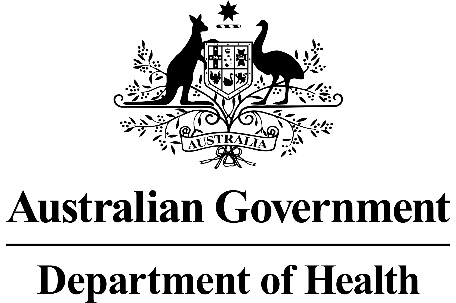 General Guidance for Providing Feedback to the Contracted Assessment Immunoglobulin Review MSAC Referral 1565 Acquired hypogammaglobulinaemia secondary to haematological malignancies, or post-haemopoietic stem cell transplantation (HSCT) (Acquired hypogammaglobulinaemia)Public consultation closes 9.00 am 10th September 2019COVER SHEET FOR ALL FEEDBACK SUBMISSIONSThis cover sheet must be included with your feedback (submission). If completing by hand, please ensure your writing is clear and legible.N.B.  Feedback will be accepted up to a maximum of 4 pages using font no smaller than size 11 Calibri.PrivacyUnless otherwise requested, all submissions on the draft contracted assessment to MSAC Ig Referral 1565 will be provided to the Evaluation Sub-Committee of MSAC and the MSAC.Responsibility for copyright in submissions resides with the author(s), not with the Department of Health.Your submission and contact details will be stored in accordance with the Australian Privacy Principles from Schedule 1 of the Privacy Amendment (Enhancing Privacy Principles) Act 2012 and the Archives Act 2012.  Should you have any concerns about the storage of your submission, or if you wish to gain access to make a correction, please contact the MSAC Ig Review Secretariat. A copy of the Department’s privacy policy is available on request. If you wish to make a complaint about the handling of your private information, you may contact the Department of Health Privacy Contact Officer on 02 6289 5773 and, if unsatisfied with the response, you may submit a complaint to the Office of the Australian Information Commissioner. DetailsDetailsDetailsDetailsIndividual name/group name/organisation nameIndividual name/group name/organisation namePlease delete categories that do not applyPlease delete categories that do not applyPatient/Carer/ Other Consumer/ Medical Officer/Other Health Professional/NGO/Public CompanyPatient/Carer/ Other Consumer/ Medical Officer/Other Health Professional/NGO/Public CompanyCONTACT DETAILSCONTACT DETAILSCONTACT DETAILSCONTACT DETAILSWe would like to collect your contact details should further information or clarification be required on your submission. If you agree, contents of your submission may be included in subsequent documents accessed by the Department of Health, MSAC and any documents published during the review process (refer to permissions to publish below).Please provide at least one contact address. If you are making a submission for a group or organisation, please provide contact information for one member of your group or organisation. If you would like to remain anonymous, please leave this section blank.We would like to collect your contact details should further information or clarification be required on your submission. If you agree, contents of your submission may be included in subsequent documents accessed by the Department of Health, MSAC and any documents published during the review process (refer to permissions to publish below).Please provide at least one contact address. If you are making a submission for a group or organisation, please provide contact information for one member of your group or organisation. If you would like to remain anonymous, please leave this section blank.We would like to collect your contact details should further information or clarification be required on your submission. If you agree, contents of your submission may be included in subsequent documents accessed by the Department of Health, MSAC and any documents published during the review process (refer to permissions to publish below).Please provide at least one contact address. If you are making a submission for a group or organisation, please provide contact information for one member of your group or organisation. If you would like to remain anonymous, please leave this section blank.We would like to collect your contact details should further information or clarification be required on your submission. If you agree, contents of your submission may be included in subsequent documents accessed by the Department of Health, MSAC and any documents published during the review process (refer to permissions to publish below).Please provide at least one contact address. If you are making a submission for a group or organisation, please provide contact information for one member of your group or organisation. If you would like to remain anonymous, please leave this section blank.TitleFirst Name Surname/Family NamePostal Address Email AddressTelephone NumberINTERNET PUBLICATIONINTERNET PUBLICATIONINTERNET PUBLICATIONINTERNET PUBLICATIONPlease tick this box if you wish for your submission to remain confidential and do not consent to having information from your submission published on the internet or as part of the MSAC public summary document. Please tick this box if you wish for your submission to remain confidential and do not consent to having information from your submission published on the internet or as part of the MSAC public summary document. Please tick this box if you wish for your submission to remain confidential and do not consent to having information from your submission published on the internet or as part of the MSAC public summary document. If you wish for only parts of your submission to remain confidential and not be published, please outline the confidential sections clearly (above and below the confidential content). If you wish for only parts of your submission to be treated as confidential, it would be appreciated if you could provide the confidential and non-confidential parts of your submission as separate documents.If you wish for only parts of your submission to remain confidential and not be published, please outline the confidential sections clearly (above and below the confidential content). If you wish for only parts of your submission to be treated as confidential, it would be appreciated if you could provide the confidential and non-confidential parts of your submission as separate documents.If you wish for only parts of your submission to remain confidential and not be published, please outline the confidential sections clearly (above and below the confidential content). If you wish for only parts of your submission to be treated as confidential, it would be appreciated if you could provide the confidential and non-confidential parts of your submission as separate documents.If you wish for only parts of your submission to remain confidential and not be published, please outline the confidential sections clearly (above and below the confidential content). If you wish for only parts of your submission to be treated as confidential, it would be appreciated if you could provide the confidential and non-confidential parts of your submission as separate documents.ANONYMITYANONYMITYANONYMITYANONYMITYPlease tick this box if you want your submission to be treated as anonymous and you do not consent to having your name, or the name of your organisation, published on the internet or as part of the MSAC public summary document. Please tick this box if you want your submission to be treated as anonymous and you do not consent to having your name, or the name of your organisation, published on the internet or as part of the MSAC public summary document. Please tick this box if you want your submission to be treated as anonymous and you do not consent to having your name, or the name of your organisation, published on the internet or as part of the MSAC public summary document. THIRD PARTY PERSONAL INFORMATIONTHIRD PARTY PERSONAL INFORMATIONTHIRD PARTY PERSONAL INFORMATIONTHIRD PARTY PERSONAL INFORMATIONPlease tick this box if your submission contains personal information of third party individuals.Please tick this box if your submission contains personal information of third party individuals.Please tick this box if your submission contains personal information of third party individuals.EVIDENCE OF CONSENTEVIDENCE OF CONSENTEVIDENCE OF CONSENTEVIDENCE OF CONSENTYou should not include personal information about a third party unless you are able to provide evidence of written consent. Please tick this box if you have attached evidence of written consent.You should not include personal information about a third party unless you are able to provide evidence of written consent. Please tick this box if you have attached evidence of written consent.You should not include personal information about a third party unless you are able to provide evidence of written consent. Please tick this box if you have attached evidence of written consent.GENERAL INSTRUCTIONS (ALL RESPONDENTS)The purpose of the consultation is to obtain feedback to the draft Contracted Assessment on Immunoglobulin for Acquired Hypogammaglobulinaemia secondary to haematological malignancies, or post-haemopoietic stem cell transplantation (HSCT).The information collected will be used to inform the Medical Services Advisory Committee (MSAC) process to ensure that the use of government-funded immunoglobulin in Australia, is patient focused and seeks to achieve best value.You are invited to provide feedback on the following questions.The context for the contracted assessment is outlined in the executive summary on pages 2-6 and the body of the report on pages 30-43. Do you agree or have any comments on this section?The benefits (effectiveness) of immunoglobulin therapy are provided in the executive summary on page 7, and the main body of the report on pages 51-78. Is this a reasonable interpretation of the evidence?Are there other benefits not captured in the report?The safety or side effects associated with immunoglobulin therapy are provided in the executive summary on page 7 and the body of the report on pages 42-50. Are there other adverse effects that are not captured in the report?Overall, has all the relevant evidence been taken into account?Do you agree with the translation of trial results to the Australian health care context in the contracted assessment? (Executive summary page 10 and body of the report pages  80-92)What comments do you have on the inputs and outcomes of the economic evaluation? (Executive summary pages 12-14 and body of the report pages 99-120)Do you agree with the assumptions and estimates of the overall financial costs for governments in the contracted assessment? (Executive summary pages 14-15 and body of the report pages 120-128)ADDITIONAL QUESTIONS FOR PATIENTS, CARERS AND CONSUMER ORGANISATIONSPatients, carers and consumer organisations are invited to provide feedback to all areas of the draft Contracted Assessment as outlined above. In particular, feedback on the following areas are considered of value from a patient and carer perspective. The evidence presented in the assessment report suggests that immunoglobulin therapy with antibiotics is better (more effective) but results in more adverse effects than just antibiotics alone (no immunoglobulin). Based on your knowledge and experience are the benefits (i.e. lower risk of infection) more important to you than the adverse effects you may have experienced?Where do you receive your immunoglobulin infusions? (e.g. public hospital, private hospital, or home)What out-of-pocket costs are there for patients when receiving Ig therapy? (e.g. specialist fees, tests required for review not fully covered by Medicare or health insurance)Do you have any other comments you would like to make in relation to this review?If you require any further guidance please contact the MSAC IG secretariat.  